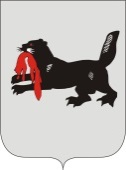                       ИРКУТСКАЯ ОБЛАСТЬМОЛОДЕЖНАЯИЗБИРАТЕЛЬНАЯ КОМИССИЯ                            при Слюдянской территориальной избирательной комиссииг. Слюдянка О регистрации кандидатов для проведении деловой игры «Выборы Лидера ученического сообщества» Рассмотрев документы Руденко Т.А., Новицкой Я.А.,Сыровой А.И., Бобковой Л.В., Непомнящих А.А., Рыдовой О.А., Емельянцева Д.С., Добровой Е.Ю., Адамова М.С., представленные для выдвижения и регистрации в качестве кандидатов для участия в деловой игре «Выборы Лидера ученического сообщества» (далее – деловая игра), руководствуясь разделами 3.1.1.,3.1.2 Положения о деловой игре, в соответствии с  Положением о Молодежной избирательной комиссии при Слюдянской территориальной избирательной комиссии, Молодежная избирательная комиссия РЕШИЛА:           1.Зарегистрировать в качестве кандидатов для участия в деловой игре «Выборы Лидера ученического сообщества»:           - Адамова Максима Сергеевича, 2002 года рождения, учащегося 10»А» класса МБОУ «Средняя общеобразовательная школа №12 г. Байкальска», проживающего в г. Байкальске Слюдянского района Иркутской области;           -  Бобкову Лидию Владимировну, 2004 года рождения, учащуюся 8»Б» класса МБОУ «Средняя общеобразовательная школа №11 г. Байкальска», проживающую в г. Байкальске Слюдянского района Иркутской области;          - Доброву Елену Юрьевну, 2003 года рождения, учащуюся 9»Б» класса МБОУ средней общеобразовательной школы №2 г. Слюдянки, проживающую в г. Слюдянка Слюдянского района Иркутской области;          - Емельянцева Дмитрия Сергееевича, 2003 года рождения, учащегося 9 класса МБОУ основной общеобразовательной школы №1 г. Слюдянки;          - Непомнящих Алину Александровну, 2002 года рождения,  учащуюся 10»А» МБОУ «Средняя общеобразовательная школа №10 г. Байкальска», проживающую в г. Байкальске Слюдянского района Иркутской области;          - Новицкую Яну Александровну, 2003 года рождения, учащуюся 9»Б» класса МБОУ средней общеобразовательной школы №7 р.п. Култук, проживающую в р.п. Култук Слюдянского района Иркутской области;          - Руденко Татьяну Андреевну, 2002 года рождения, учащуюся 11 класса МБОУ средней общеобразовательной школы №49 г. Слюдянки, проживающую в г. Слюдянка Слюдянского района Иркутской области;          - Рыдову Ольгу Андреевну, 2002 года рождения, учащуюся 10»Б» класса МБОУ средней общеобразовательной школы №4 г. Слюдянки, проживающую в г. Слюдянка Слюдянского района Иркутской области;          - Сырову Асию Исмаровну, 2003 года рождения, учащуюся 9»Б» класса МБОУ «Средняя общеобразовательная школа №50 г. Слюдянки», проживающую в г. Слюдянка Слюдянского района Иркутской области.          2. Дата и время регистрации -  20 февраля 2019 года, 17 часов 20 минут.          3. Уведомить  кандидатов  о регистрации для участия в деловой игре «Выборы Лидера ученического сообщества».Председатель комиссии                                                                        И.С. Кадов				 Секретарь комиссии					                                Т.В. Гупало   РЕШЕНИЕРЕШЕНИЕ 20 февраля 2019 года№ 4